Палочки Кюизенера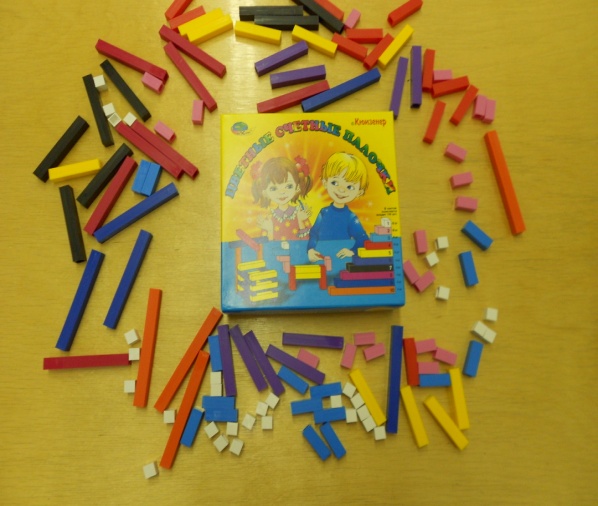  Бельгийский учитель начальной школы Джордж Кюизенер (1891 – 1976) разработал универсальный дидактический материал для развития у детей математических способностей. В 1952 году он опубликовал книгу «Числа и цвета». Палочки Кюизенера – это счётные палочки, которые называются «числа в цвете».Использование чисел в цвете позволяет развивать у детей представление о числе на основе счёта и измерения.Игровые задачи цветных палочек: Цветные палочки Кюизенера являются многофункциональным математическим пособием, которое позволяет «через руки», через практическую, исследовательскую деятельность формировать понятие числовой последовательности; способствует развитию детского творчества, воображения, восприятия, познавательной активности, мелкой моторики, мышления, внимания, пространственного ориентирования, конструктивной деятельности и конечно, вызывает интерес.  Палочки Кюизенера помогут сформировать у детей логико-математическое мышление, тренировать усидчивость, работоспособность; положительно влияют на самоорганизацию ребёнка, развивают самоконтроль.  Игры с палочками интересны детям, они помогают развивать творческие способности.  Игровая деятельность может быть проведена индивидуально, в миниподгруппе, в подгруппе, фронтально, а также дома.      Использование палочек Кюизенера в работе с детьми:Игры: «Выложи дорожки», «Составь рисунки»Задачи: развитие способности классифицировать предметы по высоте, длине, ширине; формирование умения чередовать палочки по цвету, создавать ритм.«Выложим рисунок вместе»Задачи: формировать навык сотрудничества, работать по образцу.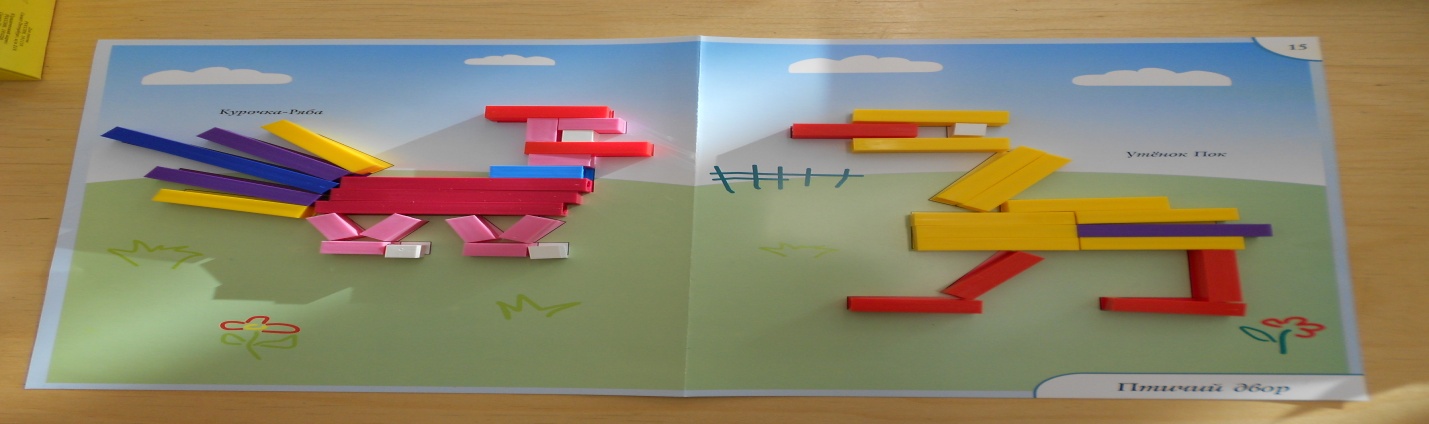 «Лесенка», «Собери семейку», «Выложи цифры», «Выложи буквы», «Выложи рисунок»Задачи: формировать навыки прямого и обратного счёта, учить сравнивать числа, находить соседей числа, ориентироваться в числовом ряду.                      С палочками можно работать как в горизонтальной, так и в вертикальной плоскости, развивая моторику и координацию движений.«Составь число»Символическая функция обозначения числа цветом и размером даёт возможность понять состав числа, образование чисел второго десятка; выполнять счётные операции.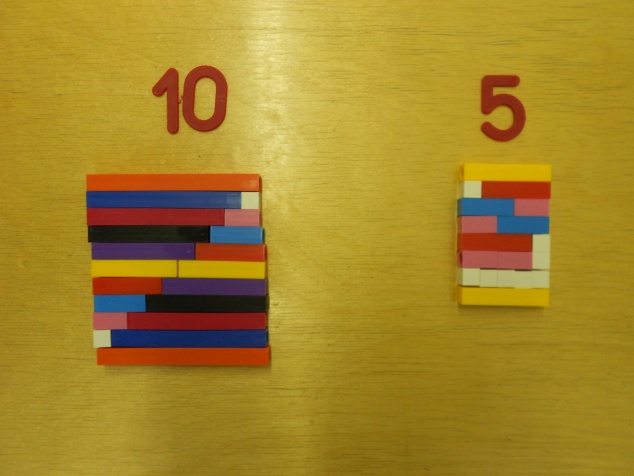 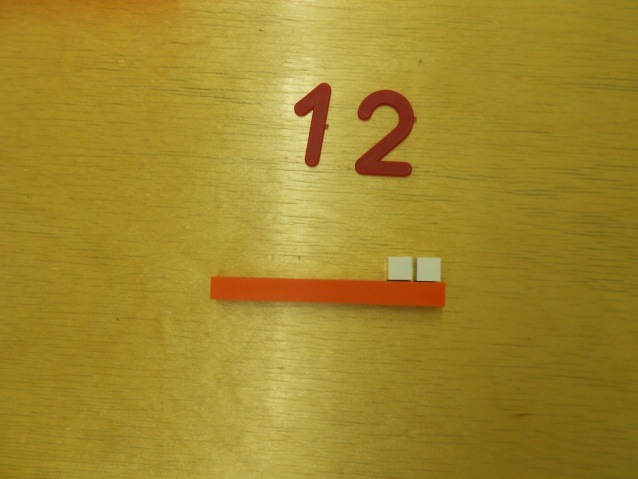  Игры на симметрию, пространственное ориентированиеЗадачи: симметричное выкладывание второй части рисунка самостоятельно; формирование умения определять месторасположение предметов в пространстве.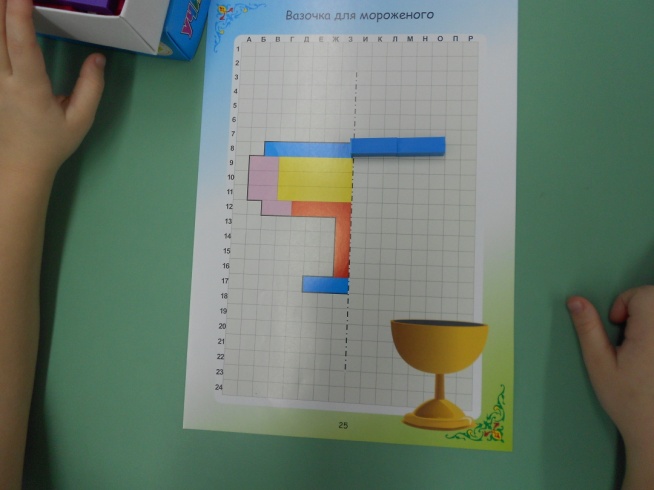 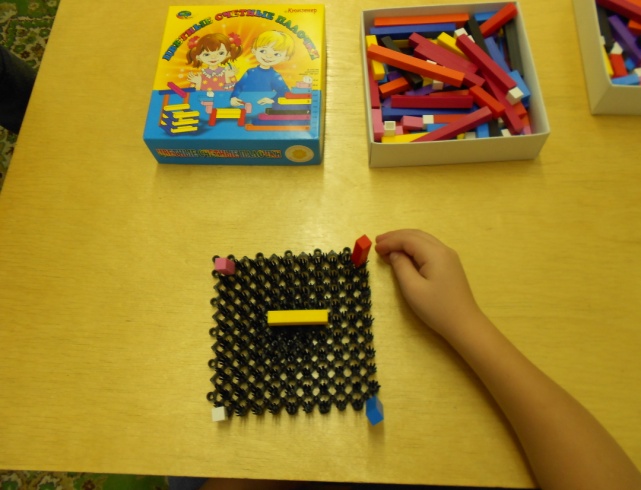                          Самостоятельное творчество           Эти и другие виды работ можно использовать с детьми любого возраста, усложняя задания в зависимости от уровня подготовленности ребёнка.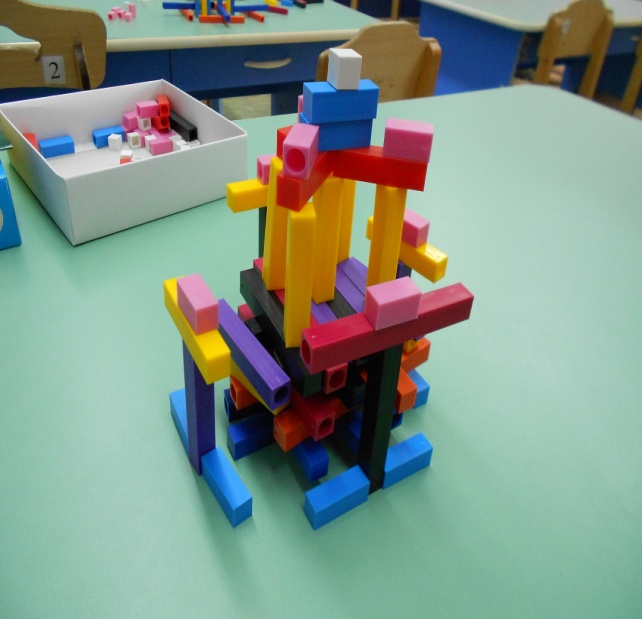 Палочки Кюизенера – это не просто игры. Это прекрасный развивающий дидактический материал, который применяетсе в нашей группе на каждом занятии по формированию элементарных математических представлений,  на других занятиях, в игре и свободной деятельности детей .     .